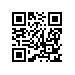 Об изменении тем курсовых работ студентов образовательной программы Программная инженерия факультета компьютерных наукПРИКАЗЫВАЮ:Изменить темы курсовых работ студента образовательной программы «Программная инженерия», направления подготовки 09.03.04 Программная инженерия, факультета компьютерных наук, очной формы обучения, утвержденные приказом от 2.3-02/1012-02 от 10.12.2018, согласно  списку тем (приложение).       Академический руководитель                         В.В. Шилов 